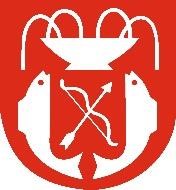 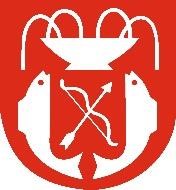                   V zmysle zákona SNR č. 369/1990 Zb. o obecnom zriadení v platnom znení zvolávam 9. zasadnutie Mestského zastupiteľstva v Sliači, ktoré sa uskutoční dňa 26.októbra 2023 (štvrtok) o 16:00 hod. v zasadacej miestnosti MsÚ na Leteckej ulici č.1 v Sliači s týmto programom:  Otvorenie, prezentácia prítomných poslancov, určenie zapisovateľa a overovateľov zápisnice Voľba návrhovej komisie Schválenie programu zasadnutia mestského zastupiteľstva Správa o plnení uzneseníPotvrdenie hlasovania per rollam Dodatok č.2 k VZN č. 02/2019 O miestnom poplatku za rozvojDoplnenie uznesenie 52/2023Zriadenie vecného bremenaZriadenie vecného bremena v prospech Stredoslovenskej distribučnej a.s.Zriadenie vecného bremena v prospech manželov KlimentovcovPrevody majetku mesta z dôvodov hodných osobitného zreteľaPrevody majetku mesta z dôvodov hodných osobitného zreteľa (Štorková, Babicová)Prevody majetku mesta z dôvodov hodných osobitného zreteľa (Matošová)Prevody majetku mesta z dôvodov hodných osobitného zreteľa (SSC)Prevody majetku mesta z dôvodov hodných osobitného zreteľa (manželia Krnáčovci)Obchodná verejná súťaž – prenájom pozemkovObchodná verejná súťaž – prenájom priestorov Správa HKM z vykonaných kontrolÚPN zóny Sliač Hájniky, časť Trebuľa, funkčná zóna „D“, ZaD č.1ÚPN zóny Kúpele Sliač – súhlas s obstaranímRozpočtové opatrenia Podpísanie zmluvy s úspešným uchádzačom vo verejnom obstarávaní - Projektová dokumentácia -"Komplexná rekonštrukcia budovy – ul. SNP 13, Sliač“Preklenovací úverRôzneInformácie primátorky 19.1 Informácie o R2Slovo pre verejnosťInterpelácie poslancovOdpovede na interpelácie poslancov z predchádzajúceho MsZZáver   V Sliači dňa 18.10.2023                                                                                                         Ing., Mgr. et Mgr. Ľubica Balgová             primátorka mesta  